Latihan Ulangkaji.. Arahan:
Bulatkan jawapan yang betul.

1.  Tumbuhan semula jadi yang terdapat di Gunung Kinabalu ialah
A.  Hutan hujan tropika
B.  Hutan pantai
C.  Hutan gunung
D.  Hutan paya 

*  Pokok bakau
*  Akar jangkang

2.  Pernyataan di atas adalah betul bagi
A.  hutan gunung
B.  hutan hujan tropika
C.  hutan pantai
D.  hutan paya air masin

*  Pokok mengkuang laut
*  Pokok kelapa
*  Pokok ru

3.  Tumbuh-tumbuhan di atas terdapat dalam
A.  hutan pantai
B.  hutan paya air tawar
C.  hutan paya air masin
D.  hutan gunung

4.  Apakah flora semula jadi yang hidup di puncak gunung?
A.  Belukar
B.  Lumut
C.  Pokok cengal
D.  Pokok renek

5.  Antara yang berikut, pasangan manakah yang betul?
      Jenis tanah       Pokok
A.  Liat            -    Cengal
B.  Laterit        -    Nipah
C.  Aluvium     -    Bakau
D.  Pasir          -    Kelapa

6. Ciri-ciri hutan hujan tropika ialah
I.    tumbuh rapat
II.   berakar banir
III.  malar hijau
IV.  tumbuh di kuala sungai

A.  I, II dan III
B.  I, II dan IV
C.  II, III dan IV
D.  I, II, III dan IV

7.  Apakah faktor yang mempengaruhi tumbuhan semula jadi di Malaysia?
I.    Iklim
II.   Saliran
III.  Tanah-tanih
IV.  Bentuk muka bumi

A.  I, II dan III
B.  I. II dan IV
C.  I, III dan IV
D.  Kesemuanya
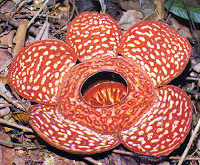 8.  Apakah pernyataan yang benar tentang flora di atas?
I.    Bunga terbesar di Malaysia
II.   Menarik pelancong
III.  Dijadikan makanan
IV.  Tumbuh di hutan gunung

A.  I, II dan III
B.  I, II dan IV
C.  I, III dan IV
D.  I, II, III dan IV

9.  Apakah tumbuhan semula jadi yang hidup di kawasan air bertakung?
I.    Nipah
II.   Ramin
III.  Jelutung
IV.  Mengkuang

A.  I dan II
B.  II dan III
C.  III dan IV
D.  I dan IV

*    Sepilok, Sabah
*    Kuala Gandah, Pahang

10. Kerajaan Malaysia telah mewartakan tempat-tempat di atas sebagai
A.  tempat penternakan hidupan liar
B.  lokasi untuk menarik pelancong
C.  sumber pendapatan negara
D.  lokasi perlindungan hidupan liar










11.  Hidupan liar dalam gambar di atas hidup di kawasan
A.  Tundra
B.  Siberia
C.  Mediterranean
D.  Gurun

*    Sable
*    Moose
*    Lamming

12.  Hidupan liar di atas hidup di kawasan 
A.  Siberia
B.  Tundra
C.  Mediterranean
D.  Gurun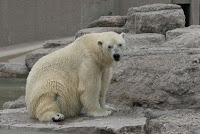 